SAMPLE blog POST OR NEWSLETTER ARTICLE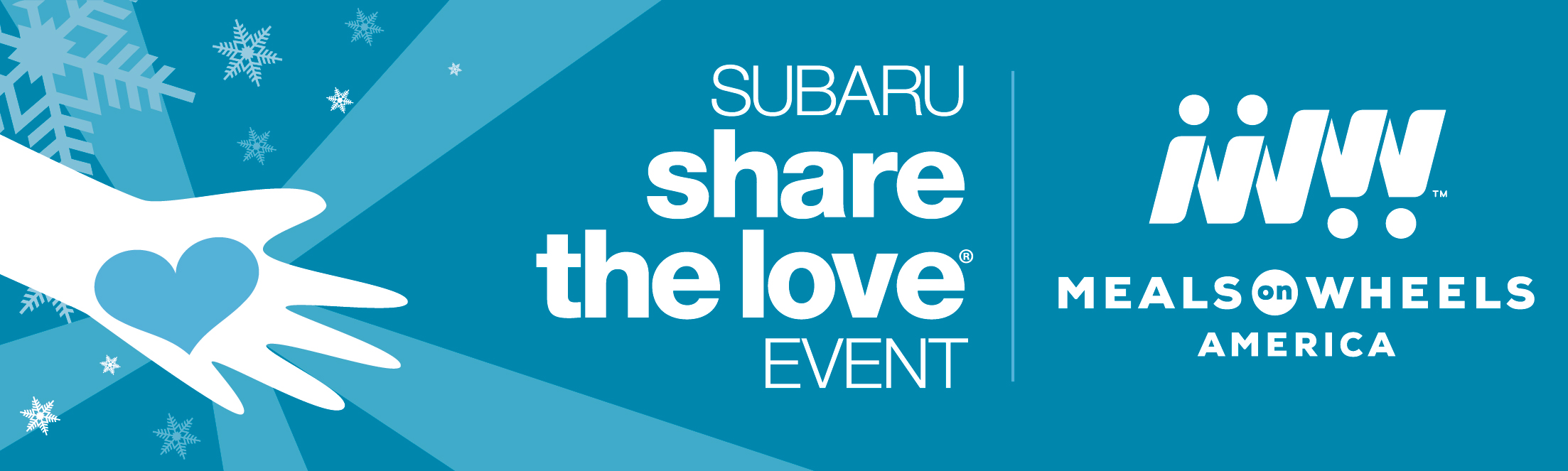 Choose to Share the Love with Vulnerable SeniorsExciting news! For the tenth year running, the Meals on Wheels network is participating in the Subaru Share the Love Event. In the past nine years, Subaru of America has donated over $12 million to Meals on Wheels—that’s the equivalent of more than 1.7 million meals to seniors across the country! Why does Subaru support Meals on Wheels? Because too many seniors are struggling to stay independent and healthy. Ten million seniors in America face the threat of hunger, and millions more live alone in isolation. This is simply unacceptable, which is why Organization Name provides the nutritious meals, friendly visits and safety checks to the seniors of area. This vital support keeps seniors in their own homes, where they want to be.We’re incredibly grateful to Subaru and its retailers for supporting our organization and the seniors we serve. With that in mind, we thought you might want to learn a little bit more about the Share the Love Event. HERE’S HOW IT WORKSNovember 16, 2017, through January 2, 2018, for every new Subaru vehicle leased or sold, Subaru will donate $250 to the customer’s choice of participating charities. Meals on Wheels America is one of four national participating charities and has been since the inception of the event. Through this campaign, as a Member of Meals on Wheels America, Organization Name will receive a share of the revenue earned in State.If you’re in the market for a new car, please look into the Share the Love Event to learn more. If you’re not shopping for a new vehicle, you can still help by spreading the word to your family and friends. A few quick and easy ways to do that:Share this blog post/article! Share our posts about Share the Love on Facebook: PROVIDE LINK. (You can also do this on twitter-- @HANDLE or Instagram-- @HANDLE) And remember – this holiday season, you can ensure our senior neighbors are not forgotten when you buy or lease a new Subaru and select Meals on Wheels America as your charity of choice.